Государственное бюджнтное дошкольное образовательное учреждение детский сад № 82 общеразвивающего вида с приоритетным осуществлением деятельности по художественно -эстетическому развитию детей Красногвардейского районаСанкт-Петербурга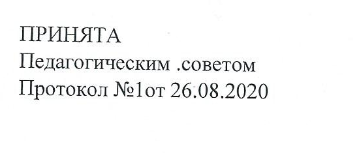 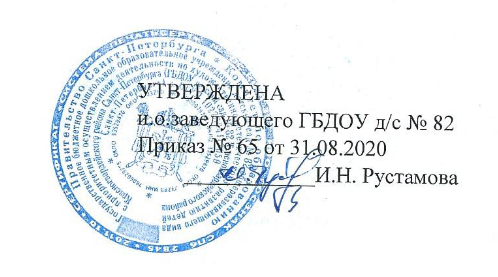 Рабочая программа на 2020 - 2021 учебный годВоспитателейБогдановой С.П.Суховой Н.А.Группа: №10(5 - 6 лет)Санкт-Петербург1.Целевой раздел рабочей программы 1.1. Пояснительная записка  Рабочая программа группы старшего возраста Государственного бюджетного дошкольного образовательного учреждения детского сада №82  общеразвивающего вида с приоритетным осуществлением деятельности по художественно-эстетическому развитию детей Красногвардейского района Санкт-ПетербургаРабочая программа составлена с учетом требований:•	Закона РФ «Об образовании в РФ» (от 29.12.2012 № 273-ФЗ);•	Федерального государственного образовательного стандарта дошкольного образования, (приказ № 1155 от 17.10 , Министерства образования и науки РФ).•	СанПиН 2.4.1.3049-13 "Санитарно-эпидемиологические требованиями к устройству, содержанию и организации режима работы дошкольных образовательных организаций" (с изменениями на 27 августа 2015 года)•	Уставом ГБДОУ Детский сад № 82Методологической основой рабочей программы является Образовательная программа дошкольного образования Государственного бюджетного дошкольного образовательного учреждения детского сада № 82 Красногвардейского района Санкт-Петербурга Принятая педагогическим советом,  протокол  №2 от 11.11.2015, а также парциальная  программа «Природа и художник» Т.А. Копцева, М., 2008г.Рабочая программа составлена с учётом интеграции образовательных областей, содержание детской деятельности распределено по месяцам и неделям и представляет систему, рассчитанную на один учебный год Рабочая программа предназначена для детей 5 - 6 лет (старшая  группа) Рабочая программа является «открытой» и предусматривает вариативность, интеграцию, изменения и дополнения по мере профессиональной необходимости.1.2. Характеристики особенностей развития детей старшей  группы № 10, значимые для разработки и реализации программыРежим  работы  группы  с 7.00  до  19.00Списочный  состав  группы   -  24 детей.Мальчиков – 11 человекДевочек – 13 человекОсновной состав группы постоянен. С 1 группой здоровья -     со 2 группой здоровья  -с 3 группой здоровья  -       2. Содержательный раздел рабочей программы2.1. Содержание образовательной работы с детьми по пяти образовательным областям:Социально-коммуникативное развитиеПознавательное развитиеРечевое развитиеХудожественно-эстетическое развитиеФизическое развитие2.2.Тематические дни на 2020- 2021 учебный год2.3. Система педагогической диагностики (мониторинга) достижения детьми планируемых результатов освоения программы дошкольного образования.Система педагогической диагностики (мониторинга) проводится без отрыва от образовательного процесса ДОУ, осуществляется  в соответствии с ФГОС дошкольного образования  и обеспечивает комплексный подход к оценке индивидуальных достижений детей, позволяет осуществлять оценку динамики их достижений в соответствии с реализуемой образовательной программой дошкольного образования. 2.4. Организация и формы взаимодействия с родителями (законными представителями) воспитанников.2.5. Совместные мероприятия (с родителями и детьми межгрупповые,  досуги, выставки творческих работ)3. Организационный раздел рабочей программы. 3.1. Режим пребывания воспитанников в группе (12 часов)(осенне-зимний период, весенне-летний, щадящий режим)Примерный режим дня на осенне-зимний периодВ тёплое время года приём детей осуществляется на улице. При температуре воздуха ниже –15С и скорости ветра более 7м/с продолжительность прогулки сокращается.Щадящий режим 1. Щадящий режим назначается детям с 3 и 4 группой здоровья, детям, перенёсшим заболевания, для снижения физической и    интеллектуальной  нагрузки.2. Щадящий режим назначается медицинским работником.3. Щадящий режим после перенесённого заболевания назначается по рекомендациям участкового педиатра или врача ДОУ на определённыйсрок, в зависимости от состояния здоровья ребёнка, диагноза заболевания.4. Щадящий режим выполняется персоналом, работающим с ребёнком5. Условные обозначения:(1*) – дети с 3 и 4 группой здоровья(2*) – дети после ОРВИ, гриппа, острого отита, аденоидита, ветреной оспы,             краснухи, коклюша.(3*) – дети после острого бронхита, острой пневмании, скарлатины, паротита.3.2. Структура реализации образовательной деятельности3.3.Максимально допустимая образовательная нагрузка воспитанников группы (НОД) (в соответствии с требованиями СанПиН, утв. Постановлением Главного государственного санитарного врача РФ от 15. 05. 2013 г. № 26) Примечание: В середине НОД статического характера проводится физкультминутка.Расписание организованной образовательной деятельности с детьми старшей  группы   на 2018-2019 учебный год.3.4. Создание развивающей предметно- пространственной среды группы по пяти образовательным областям:  Социально-коммуникативное развитие Познавательное развитие Речевое развитие  Художественно-эстетическое развитие  Физическое развитиеРазвивающая предметно-пространственная среда должна быть содержательно-насыщенной, трансформируемой, полифункциональной, вариативной, доступной и безопасной.1) Насыщенность среды должна соответствовать возрастным возможностям детей и содержанию Программы.Образовательное пространство должно быть оснащено средствами обучения и воспитания (в том числе техническими), соответствующими материалами, в том числе расходным игровым, спортивным, оздоровительным оборудованием, инвентарем (в соответствии со спецификой Программы). Организация образовательного пространства и разнообразие материалов, оборудования и инвентаря (в здании и на участке) должны обеспечивать: игровую, познавательную, исследовательскую и творческую активность всех воспитанников, экспериментирование с доступными детям материалами (в том числе с песком и водой); двигательную активность, в том числе развитие крупной и мелкой моторики, участие в подвижных играх и соревнованиях;  эмоциональное благополучие детей во взаимодействии с предметно-пространственным окружением;возможность самовыражения детей.2) Трансформируемость пространства предполагает возможность изменений предметно-пространственной среды в зависимости от образовательной ситуации, в том числе от меняющихся интересов и возможностей детей.3) Полифункциональность материалов предполагает: возможность разнообразного использования различных составляющих предметной среды, например, детской мебели, матов, мягких модулей, ширм и т.д.; наличие в группе полифункциональных (не обладающих жестко закрепленным способом употребления) предметов, в том числе природных материалов, пригодных для использования в разных видах детской активности (в том числе в качестве предметов-заместителей в детской игре).4) Вариативностьсреды предполагает: наличие в группе различных пространств (для игры, конструирования, уединения и пр.), а также разнообразных материалов, игр, игрушек и оборудования, обеспечивающих свободный выбор детей; периодическую сменяемость игрового материала, появление новых предметов, стимулирующих игровую, двигательную, познавательную и исследовательскую активность детей.5) Доступность среды предполагает: доступность для воспитанников, в том числе детей с ограниченными возможностями здоровья и детей-инвалидов, всех помещений, где осуществляется образовательная деятельность; свободный доступ детей, в том числе детей с ограниченными возможностями здоровья, к играм, игрушкам, материалам, пособиям, обеспечивающим все основные виды детской активности; исправность и сохранность материалов и оборудования.6) Безопасность предметно-пространственной среды предполагает соответствие всех ее элементов требованиям по обеспечению надежности и безопасности их использования.Предметно-развивающая среда организуется так, чтобы каждый ребенок имел возможность свободно заниматься любимым делом. Размещение оборудования по секторам (центрам развития) позволяет детям объединяться подгруппами по общим интересам: конструирование, рисование, ручной труд, театрально-игровая деятельность, экспериментирование. Обязательными в оборудовании являются материалы, активизирующие познавательную деятельность: развивающие игры, технические устройства и игрушки, модели, предметы для опытно-поисковой работы — магниты, увеличительные стекла, пружинки, весы, мензурки и прочее; большой выбор природных материалов для изучения, экспериментирования, составления коллекций.Необходимы материалы, учитывающие интересы мальчиков и девочек — как в труде, так и в игре. Например, мальчикам нужны инструменты для работы с деревом, девочкам — наборы для рукоделия. Для развития творческого замысла в игре девочкам потребуются предметы женской одежды, украшения, кружевные накидки, банты, сумочки  и прочее, мальчикам — детали военной формы, предметы обмундирования и вооружения рыцарей, русских богатырей, разнообразные технические игрушки. Важно иметь большое количество так называемых «подручных» материалов (веревок, коробочек, проволочек, колес, ленточек и т. п.), которые творчески используются детьми для решения различных игровых проблем.В группах старших дошкольников необходимы также различные материалы, способствующие овладению чтением, математикой: печатные буквы, слова, таблицы, книги с крупным шрифтом, пособия с цифрами, настольно-печатные игры с цифрами и буквами, ребусы, а также материалы, отражающие школьную тему: картинки о жизни школьников, школьные принадлежности, фотографии школьников — старших братьев или сестер детей, атрибуты для игр в школу и т.п.Необходимыми в оборудовании  в старших  группах  являются материалы, стимулирующие развитие широких социальных интересов и познавательной активности детей. Это детские энциклопедии, иллюстрированные издания о животном и растительном мире планеты, о жизни людей разных стран, детские журналы, альбомы, проспекты. Насыщенная предметно-развивающая, образовательная среда становится основой для организации увлекательной, содержательной жизни и разностороннего развития каждого ребенка.3.5. Методическое обеспечение образовательной деятельности (список литературы, ЭОР, др.)Лист корректировки программы. ________________________________________________________________________________________________________________________________________________________________________________________________________________________________________________________________________________________________________________________________________________________________________________________________________________________________________________________________________________________________________________________________________________________________________________________________________________________________________________________________________________________________________________________________________________________________________________________________________________________________________________________________________________________________________________________________________________________________________________________________________________________________________________________________________________________________________________________________________________________________________________________________________________________________________________________________________________________________________________________________________________________________________________________________________________________________________________________________________________________________________________________________________________________________________________________________________________________________________________________________________________________________________________________________________________________________________________________________________________________________________________________________________________________________________________________________________________________________________________________________________________________________________________________________________________________________________________________________________________________________________________________________________________________________________________________________________________________________________________________________________________________________________________________________________________________________________________________________________________________   СодержаниеСтраница1.Целевой раздел рабочей программы1.1. Пояснительная записка 3 - 91.2. Характеристики особенностей развития детей старшей группы № 10, значимые для разработки и реализации программы92. Содержательный раздел рабочей программы102.1. Содержание образовательной работы с детьми по пяти образовательным областям:10 - 252.2. Тематические дни на 2020- 2021 учебный год262.3. Система педагогической диагностики (мониторинга)  достижения детьми планируемых  результатов освоения  программы дошкольного образования 26-272.4. Организация и формы взаимодействия с родителями (законными представителями) воспитанников27 - 302.5. Совместные мероприятия (с родителями и детьми межгрупповые,  досуги, выставки творческих работ)312.6. Взаимодействие с социальными партнёрами313. Организационный раздел рабочей программы.323.1.  Режим пребывания воспитанников в группе (12 часов) (осенне-зимний период, весенне-летний, щадящий режим)32 - 343.2. Структура реализации образовательной деятельности 35 - 363.3.Максимально допустимая образовательная нагрузка воспитанников группы (НОД)373.4. Создание развивающей предметно - пространственной среды группы по пяти образовательным областям:38- 443.5. Методическое обеспечение образовательной деятельности (список литературы, ЭОР, др.)44 - 45Лист корректировки программы46ЦельСпособствовать разностороннему развитию личности   ребенка в разных видах детской деятельности, творческой самореализации.  Способствовать разностороннему развитию личности   ребенка в разных видах детской деятельности, творческой самореализации.  ЗадачиРазвитие познавательной активности, любознательности, стремления к самостоятельному познанию и размышлению, развитие умственных способностей и речи ребенка.Объединение обучения и воспитания в целостный образовательный процесс с учётом возрастных, индивидуальных, психологических и физиологических  особенностей ребёнка Формирование общей культуры личности ребёнка, развитие социальных, нравственных, эстетических, интеллектуальных и физических качеств. Создание благоприятных условий развития детей в соответствии с их возрастными и индивидуальными особенностями. Приобщение ребёнка к культуре своей страны и воспитание уважения к другим народам и культурам.Развитие на основе разного образовательного содержания, эмоциональной отзывчивости и способности к сопереживанию. Обеспечение психолого-педагогической поддержки семьи и повышение компетентности родителей в вопросах развития и образования.Развитие познавательной активности, любознательности, стремления к самостоятельному познанию и размышлению, развитие умственных способностей и речи ребенка.Объединение обучения и воспитания в целостный образовательный процесс с учётом возрастных, индивидуальных, психологических и физиологических  особенностей ребёнка Формирование общей культуры личности ребёнка, развитие социальных, нравственных, эстетических, интеллектуальных и физических качеств. Создание благоприятных условий развития детей в соответствии с их возрастными и индивидуальными особенностями. Приобщение ребёнка к культуре своей страны и воспитание уважения к другим народам и культурам.Развитие на основе разного образовательного содержания, эмоциональной отзывчивости и способности к сопереживанию. Обеспечение психолого-педагогической поддержки семьи и повышение компетентности родителей в вопросах развития и образования.Принципы и подходы к формированию рабочей программы Полноценного проживания ребёнком всех этапов детства (раннего и дошкольного возраста). Построения образовательной деятельности на основе индивидуальных особенностей каждого ребенка, при котором сам ребенок становится активным в выборе содержания своего образования, становится субъектом дошкольного образования.Содействия и сотрудничества детей и взрослых, признания ребенка полноценным участником (субъектом) образовательных отношений.Поддержки инициативы детей в различных видах деятельности;  формирования познавательных интересов и познавательных действий ребенка. Сотрудничества с семьёй.Приобщения детей к социокультурным нормам, традициям семьи, общества и государства.Возрастной адекватности дошкольного образования (соответствия условий, требований, методов возрасту и особенностям развития).Полноценного проживания ребёнком всех этапов детства (раннего и дошкольного возраста). Построения образовательной деятельности на основе индивидуальных особенностей каждого ребенка, при котором сам ребенок становится активным в выборе содержания своего образования, становится субъектом дошкольного образования.Содействия и сотрудничества детей и взрослых, признания ребенка полноценным участником (субъектом) образовательных отношений.Поддержки инициативы детей в различных видах деятельности;  формирования познавательных интересов и познавательных действий ребенка. Сотрудничества с семьёй.Приобщения детей к социокультурным нормам, традициям семьи, общества и государства.Возрастной адекватности дошкольного образования (соответствия условий, требований, методов возрасту и особенностям развития).Краткая психолого-педагогическая характеристика особенностей психофизиологического развития детей 5 -6 лет.Социально-коммуникативное развитиеОбщение – ведущая потребность данного возраста. Взаимодействие и общение с  взрослыми строятся на деловом и личностном уровнях. Взрослый – источник информации и собеседник. Сверстник предпочтителен в общении. Форма общения с детьми – ситуативно-деловая (партнер по играм). Появляются попытки планирования игр со сверстниками и распределение ролей. Основное внимание уделяется согласованию  игровых правил. Усваиваются нормы и правилаповедения, которые становятся мерками для оценивания других. В самооценке данного возраста преобладает эмоциональный компонент. Эмоциональная отзывчивость и восприимчивость способствует развитию эмпатии. Ребенок учится правильно оценивать свое эмоциональное состояние и эмоциональное состояние  других людей.Краткая психолого-педагогическая характеристика особенностей психофизиологического развития детей 5 -6 лет.Познавательное развитиеК данному возрасту у ребенка накапливается большой багаж знаний, которым он стремится поделиться. Появляется познавательная мотивация в общении. Объектом познания являются предметы и явления непосредственно не воспринимаемые, нравственные нормы.Внимание – начало формирования произвольного внимания. Удерживает внимание 15-20 мин. Объем внимание 8-10 предметов; Память – развитие целенаправленного запоминания. Объем памяти 5-7 предметов из 10, 3-4 действия; Восприятие –  знания о предметах и их свойствах (восприятие времени, пространства), организуются в систему и используются в различных видах деятельности; Мышление –  с наглядно-действенным хорошо развивается наглядно-образное. Начало формирования логического мышления; Воображение -  развитие творческого воображения как ведущей функции.Краткая психолого-педагогическая характеристика особенностей психофизиологического развития детей 5 -6 лет.Речевое развитиеРебенок проявляет интерес к речевому общению и достаточно активен в нем. Достаточный словарный запас для пересказа. Может пользоваться обобщающими словами и понятиями. Использует в активной речи слова, обозначающие предметы, действия, признаки. Краткая психолого-педагогическая характеристика особенностей психофизиологического развития детей 5 -6 лет.Художественно-эстетическое  развитие Эмоционально и глубоко воспринимаются музыкальные, литературные и художественные  произведения. Это период характеризуется развитием художественно-творческих способностей, которые расширяют кругозор, помогают преодолевать трудности, вызывают положительные эмоции. Ребенок проявляет инициативу в творчестве.Краткая психолого-педагогическая характеристика особенностей психофизиологического развития детей 5 -6 лет.Физическое  развитиеФормируется осознанное отношение к движению как таковому. Ребенок может выполнять достаточно сложные моторные действия на основе предварительной речевой инструкции. Развивается физический потенциал ребенка, который обеспечивает автоматизацию движений. В двигательной деятельности ребенок показывает хорошую координацию, быстроту, гибкость, выносливость. Проявляет настойчивость для достижения хорошего результата. Самостоятельно играет в подвижные игры, активно общаясь со сверстниками и с педагогом. Четко соблюдает правила игры.Психологические особенности детей 5-6 летПоказателиНормативыПсихологические особенности детей 5-6 летВедущая потребностьПотребность в общении Психологические особенности детей 5-6 летВедущая функцияВоображение Психологические особенности детей 5-6 летИгровая деятельностьУсложнение игровых замыслов, длительные игровые объединения.Психологические особенности детей 5-6 летОтношения со взрослымиВнеситуативно-деловое + внеситуативно-личностное: взрослый – источник информации, собеседник.Психологические особенности детей 5-6 летОтношения со сверстникамиСитуативно-деловое: углубление интереса как к партнеру по играм, предпочтении в общении.Психологические особенности детей 5-6 летЭмоции Преобладание ровного оптимистичного настроения.Психологические особенности детей 5-6 летСпособ познания Общение со взрослым, сверстником, самостоятельная деятельность, экспериментированиеПсихологические особенности детей 5-6 летОбъект познанияПредметы и явления непосредственно не воспринимаемые, нравственные нормы. Психологические особенности детей 5-6 летВосприятие Знания о предметах и их свойствах (восприятие времени, пространства), организуются в систему и используются в различных видах деятельности.Психологические особенности детей 5-6 летВнимание Начало формирования произвольного внимания. Удерживает внимание 15-20 мин. Объем внимание 8-10 предметов.Психологические особенности детей 5-6 летПамять Развитие целенаправленного запоминания. Объем памяти 5-7 предметов из 10, 3-4 действия.Психологические особенности детей 5-6 летМышление Наглядно-образное, начало формирования логического мышления.Психологические особенности детей 5-6 летВоображение Развитие творческого воображения.Психологические особенности детей 5-6 летУсловия Собственный широкий кругозор, хорошо развитая речь.Психологические особенности детей 5-6 летуспешностиНовообразования возрастаПланирующая функция речи.Предвосхищение результата деятельности.Начало формирования высших чувств (интеллектуальные, моральные, эстетические).Целевые ориентиры освоения воспитанниками группы образовательной программыК шести годам Ребёнок проявляет самостоятельность в разнообразных видах деятельности, стремится к    проявлению творческой инициативы. Может самостоятельно поставить цель, обдумать путь к её достижению, осуществить замысел и оценить полученный результат с позиции цели. Понимает эмоциональные состояния   взрослых   и других детей, выраженные в мимике, пантомимике, действиях, интонации речи, проявляет готовность помочь, сочувствие. Ребенок способен находить общие черты в настроении людей, музыки, природы, картины, скульптурного изображения. Высказывает свое мнение о причинах того или иного эмоционального состояния людей, понимает некоторые образные средства, которые используются для передачи настроения в  изобразительном искусстве,  в  музыке,    в художественной литературе. Дети могут самостоятельно или с небольшой помощью воспитателя объединяться для совместной деятельности, определять общий замысел, распределять роли, согласовывать действия, оценивать полученный результат и характер взаимоотношений. Стремится регулировать свою активность: соблюдать очередность, учитывать права других людей. Проявляет инициативу в общении, делится впечатлениями со сверстниками, задает вопросы, привлекает к общению других детей. Может  предварительно обозначить тему игры. Ребенок  заинтересован совместной игрой.  Согласовывает в игровой деятельности свои интересы и интересы партнеров, умеет объяснить замыслы, адресовать обращение партнеру. Проявляет интерес к игровому экспериментированию, к развивающим и познавательным играм.  В играх с готовым содержанием и правилами действуют в точном соответствии с игровой задачей и правилами. Имеет богатый словарный запас.  Речь чистая,    грамматически правильная, выразительная. Значительно увеличивается запас слов,  совершенствуется грамматический    строй речи, появляются элементарные виды суждений об окружающем. Ребёнок пользуется   не   только простыми, но и сложными предложениями.Проявляет интерес к физическим упражнениям. Правильно выполняет физические упражнения, проявляет самоконтроль и самооценку.  Может самостоятельно придумать и выполнить несложные   физические упражнения. Самостоятельно выполняет  основные культурно-гигиенические процессы (культура еды, умывание, одевание), владеет приемами чистки одежды и обуви с помощью щетки. Самостоятельно замечает,  когда нужно вымыть руки или причесаться. Освоил отдельные правила безопасного поведения,  ребенок способен рассказать взрослому о своем самочувствии и о некоторых опасных ситуациях, которых нужно избегать. Проявляет уважение к взрослым. Умеет интересоваться состоянием здоровья близких людей, ласково называть их. Стремится рассказывать старшим о своих делах, любимых играх и книгах. Ребенок внимателен к поручениям взрослых, проявляет самостоятельность и настойчивость в их выполнении, вступает в сотрудничество. Проявляет интеллектуальную активность, проявляется познавательный интерес. Может принять и самостоятельно поставить познавательную задачу и решить её доступными способами. Проявляет интеллектуальные эмоции, догадку и сообразительность,      с удовольствием экспериментирует. Испытывает  интерес  к событиям, находящимся за рамками личного опыта, интересуется событиями прошлого и будущего, жизнью родного города и страны, разными народами, животным и растительным миром. Фантазирует, сочиняет разные истории, предлагает пути решения проблем.  Знает свое имя, отчество, фамилию. Знает свой пол, дату  рождения. Знает свой  адрес, номер телефона; членов семьи, профессии родителей. Располагает некоторыми сведениями об организме, назначении    отдельных органов, условиях их нормального функционирования. Охотно рассказывает о себе, событиях своей жизни, мечтах, достижениях, увлечениях. Имеет положительную самооценку, стремиться к успешной деятельности. Имеет представления о семье, семейных и родственных отношениях, знает, как поддерживаются родственные связи, как проявляются отношения любви и заботы в семье, знает некоторые культурные традиции и увлечения членов семьи. Имеет представление о значимости профессий родителей, устанавливает   связи между видами труда. Имеет развернутые представления о родном городе. Знает название своей страны, ее государственные символы, испытывает чувство гордости своей страной. Имеет некоторые представления о природе родной страны, достопримечательностях России  и родного города, ярких событиях ее недавнего прошлого, великих  россиянах. Проявляет интерес к жизни людей в других странах мира. Стремится    поделиться впечатлениями о поездках в другие города,  другие  страны мира.  Имеет представления о многообразии  растений и животных,  их потребностях как живых организмов, владеет представлениями об уходе   за   растениями, некоторыми животными,   стремится применять имеющиеся представления в собственной деятельности.  Соблюдает установленный порядок поведения   в группе, ориентируется в своем поведении не только на контроль воспитателя, но и на самоконтроль на основе  известных правил,  владеет приемами справедливого распределения игрушек, предметов. Понимает, почему нужно выполнять правила культуры поведения, представляют последствия своих неосторожных действий для других детей. Стремится к мирному разрешению конфликтов. Может испытывать потребность в поддержке и направлении взрослого в выполнении правил поведения в новых условиях. Слушает и понимает взрослого.  Действует по правилу или образцу в разных видах деятельности. Ребенок способен к произвольным действиям, самостоятельно планирует   и   называет два-три последовательных действия.  Ребенок способен удерживать в памяти правило, высказанное взрослым и действовать по нему без напоминания. Ребенок  способен аргументировать свои суждения, стремится к результативному выполнению работы в соответствии с темой,   к позитивной оценке результата взрослым. К шести годам Ребёнок проявляет самостоятельность в разнообразных видах деятельности, стремится к    проявлению творческой инициативы. Может самостоятельно поставить цель, обдумать путь к её достижению, осуществить замысел и оценить полученный результат с позиции цели. Понимает эмоциональные состояния   взрослых   и других детей, выраженные в мимике, пантомимике, действиях, интонации речи, проявляет готовность помочь, сочувствие. Ребенок способен находить общие черты в настроении людей, музыки, природы, картины, скульптурного изображения. Высказывает свое мнение о причинах того или иного эмоционального состояния людей, понимает некоторые образные средства, которые используются для передачи настроения в  изобразительном искусстве,  в  музыке,    в художественной литературе. Дети могут самостоятельно или с небольшой помощью воспитателя объединяться для совместной деятельности, определять общий замысел, распределять роли, согласовывать действия, оценивать полученный результат и характер взаимоотношений. Стремится регулировать свою активность: соблюдать очередность, учитывать права других людей. Проявляет инициативу в общении, делится впечатлениями со сверстниками, задает вопросы, привлекает к общению других детей. Может  предварительно обозначить тему игры. Ребенок  заинтересован совместной игрой.  Согласовывает в игровой деятельности свои интересы и интересы партнеров, умеет объяснить замыслы, адресовать обращение партнеру. Проявляет интерес к игровому экспериментированию, к развивающим и познавательным играм.  В играх с готовым содержанием и правилами действуют в точном соответствии с игровой задачей и правилами. Имеет богатый словарный запас.  Речь чистая,    грамматически правильная, выразительная. Значительно увеличивается запас слов,  совершенствуется грамматический    строй речи, появляются элементарные виды суждений об окружающем. Ребёнок пользуется   не   только простыми, но и сложными предложениями.Проявляет интерес к физическим упражнениям. Правильно выполняет физические упражнения, проявляет самоконтроль и самооценку.  Может самостоятельно придумать и выполнить несложные   физические упражнения. Самостоятельно выполняет  основные культурно-гигиенические процессы (культура еды, умывание, одевание), владеет приемами чистки одежды и обуви с помощью щетки. Самостоятельно замечает,  когда нужно вымыть руки или причесаться. Освоил отдельные правила безопасного поведения,  ребенок способен рассказать взрослому о своем самочувствии и о некоторых опасных ситуациях, которых нужно избегать. Проявляет уважение к взрослым. Умеет интересоваться состоянием здоровья близких людей, ласково называть их. Стремится рассказывать старшим о своих делах, любимых играх и книгах. Ребенок внимателен к поручениям взрослых, проявляет самостоятельность и настойчивость в их выполнении, вступает в сотрудничество. Проявляет интеллектуальную активность, проявляется познавательный интерес. Может принять и самостоятельно поставить познавательную задачу и решить её доступными способами. Проявляет интеллектуальные эмоции, догадку и сообразительность,      с удовольствием экспериментирует. Испытывает  интерес  к событиям, находящимся за рамками личного опыта, интересуется событиями прошлого и будущего, жизнью родного города и страны, разными народами, животным и растительным миром. Фантазирует, сочиняет разные истории, предлагает пути решения проблем.  Знает свое имя, отчество, фамилию. Знает свой пол, дату  рождения. Знает свой  адрес, номер телефона; членов семьи, профессии родителей. Располагает некоторыми сведениями об организме, назначении    отдельных органов, условиях их нормального функционирования. Охотно рассказывает о себе, событиях своей жизни, мечтах, достижениях, увлечениях. Имеет положительную самооценку, стремиться к успешной деятельности. Имеет представления о семье, семейных и родственных отношениях, знает, как поддерживаются родственные связи, как проявляются отношения любви и заботы в семье, знает некоторые культурные традиции и увлечения членов семьи. Имеет представление о значимости профессий родителей, устанавливает   связи между видами труда. Имеет развернутые представления о родном городе. Знает название своей страны, ее государственные символы, испытывает чувство гордости своей страной. Имеет некоторые представления о природе родной страны, достопримечательностях России  и родного города, ярких событиях ее недавнего прошлого, великих  россиянах. Проявляет интерес к жизни людей в других странах мира. Стремится    поделиться впечатлениями о поездках в другие города,  другие  страны мира.  Имеет представления о многообразии  растений и животных,  их потребностях как живых организмов, владеет представлениями об уходе   за   растениями, некоторыми животными,   стремится применять имеющиеся представления в собственной деятельности.  Соблюдает установленный порядок поведения   в группе, ориентируется в своем поведении не только на контроль воспитателя, но и на самоконтроль на основе  известных правил,  владеет приемами справедливого распределения игрушек, предметов. Понимает, почему нужно выполнять правила культуры поведения, представляют последствия своих неосторожных действий для других детей. Стремится к мирному разрешению конфликтов. Может испытывать потребность в поддержке и направлении взрослого в выполнении правил поведения в новых условиях. Слушает и понимает взрослого.  Действует по правилу или образцу в разных видах деятельности. Ребенок способен к произвольным действиям, самостоятельно планирует   и   называет два-три последовательных действия.  Ребенок способен удерживать в памяти правило, высказанное взрослым и действовать по нему без напоминания. Ребенок  способен аргументировать свои суждения, стремится к результативному выполнению работы в соответствии с темой,   к позитивной оценке результата взрослым. Месяц(или квартал)Темы \ направления деятельностиОсновные задачи работы с детьмиФормы работы (НОД, проекты и др.)Сентябрь2020 г.1 – 4 сентября.«Я и мои друзья».1 сентября тематический день «День знаний»Расширять представления у детей о дружбе, воспитывать доброжелательное отношение к сверстникам и взрослым. Совершенствовать себя, как личность через общение с людьми. Развивать эмоциональную отзывчивость. Учить детей сотрудничать во всех видах деятельности. Развивать стремление к совместным играм, взаимодействию в паре или в небольшой подгруппе; обогащать способы игрового взаимодействия. Содействовать возникновению у детей чувства радости от возвращения в детский сад.- Совместная образовательная деятельность педагогов и детей. - Самостоятельная деятельность детей.- Непрерывная образовательная деятельность.- Образовательная деятельность в режимных моментах.«Социально-коммуникативное развитие». Формы,  используемые в работе в данном направлении:Наблюдения.Чтение художественной литературыРассматривание иллюстраций.Ситуации общения на определённую тему. Просмотр презентаций, видеофильмов. Поисково-творческие задания упражнения, моделирование.Игры – сюжетно-ролевые подвижные, дидактические, театрализованные, творческие.хороводные,Трудовая деятельность. Театрализованные постановки Праздники и развлеченияЭкспериментирование.  Самообслуживание Индивидуальная работаСентябрь2020 г.7 – 11 сентября.«От улыбки станет всем светлей. Вежливо о вежливом» (этикет, правила поведения).Довести до сознания детей (используя примеры из произведений художественной литературы), что истинно вежливый человек не только знает волшебные слова, но и всегда старается сделать приятное другим людям. Приучать детей к мысли, что без вежливых слов очень трудно обходиться в любом обществе. Учить анализировать свои поступки и поступки литературных героев, развивать связную речь, мышление. Воспитывать и любовь, и уважение к окружающим людям. Формировать представление о том, что все люди разные не только по внешнему виду, но и по характеру: добрые, злые, смелые, трусливые; учить проявлять сочувствие и внимание к сверстникам (делиться игрушкой, уступать).  Воспитывать привычки культурного поведения и общения с людьми. Воспитывать культуру общения с  взрослыми.- Совместная образовательная деятельность педагогов и детей. - Самостоятельная деятельность детей.- Непрерывная образовательная деятельность.- Образовательная деятельность в режимных моментах.«Социально-коммуникативное развитие». Формы,  используемые в работе в данном направлении:Наблюдения.Чтение художественной литературыРассматривание иллюстраций.Ситуации общения на определённую тему. Просмотр презентаций, видеофильмов. Поисково-творческие задания упражнения, моделирование.Игры – сюжетно-ролевые подвижные, дидактические, театрализованные, творческие.хороводные,Трудовая деятельность. Театрализованные постановки Праздники и развлеченияЭкспериментирование.  Самообслуживание Индивидуальная работаСентябрь2020 г.14 – 18 сентября«Собираем урожай» (натюрморт). Систематизировать представления детей об осени и растениях сада - огорода. Закрепить знания о том, что фрукты растут в саду, а овощи на огороде. О способах их приготовления. Развивать умение выделять характерные признаки фруктов, овощей. Воспитывать благодарные чувства к природе и людям, которые благодаря своему труду, получают урожай. Развивать интерес детей к окружающей природе, удовлетворять детскую любознательность.«Познавательное развитие». Формы,  используемые в работе в данном направлении:Наблюдение.Решение проблемных ситуаций.Экспериментирование, исследование.Моделирование.Конструирование.Формирование элементарных математических представлений, развитие кругозора.Мастерская по изготовлению продуктов детского творчества: лепка, аппликация, рисование.Театрализованные игрыИгры - драматизации  Фольклорные игры Календарно-обрядовые праздникиСентябрь2020 г.21 – 25 сентября«Кладовая леса»Закреплять  знания детей  о знакомых деревьях; условиях необходимых для их роста. Формировать  у детей знания  о значении деревьев в жизни человека Развивать любознательность, память, умение делать выводы. Развивать интерес детей к окружающей природе. Продолжать знакомство детей с грибами, ягодами, с  нормами поведения в лесу (ядовитые грибы, ягоды). Формировать умение находить сходства и различия  у грибов, ягод (цвет, размер, форма);  Развивать внимание, память, воображение.«Познавательное развитие». Формы,  используемые в работе в данном направлении:Наблюдение.Решение проблемных ситуаций.Экспериментирование, исследование.Моделирование.Конструирование.Формирование элементарных математических представлений, развитие кругозора.Мастерская по изготовлению продуктов детского творчества: лепка, аппликация, рисование.Театрализованные игрыИгры - драматизации  Фольклорные игры Календарно-обрядовые праздникиОктябрь2020 г.28 сентября - 2 октября«От зёрнышка до булочки».Формирование  положительного  отношения к хлебу и людям труда через ознакомление с профессиями хлеборобов. Систематизировать и обобщить  представления о том, какой путь проходит зерно, чтобы стать хлебом. Познакомить детей с зерновыми культурами, из которых делают муку. С разнообразием хлебобулочных изделий. Уточнить и закрепить знания детей о хлебобулочных изделиях. Обогащать словарный запас детей за счёт слов: хлеборобы, зёрна, колосья - пшеничные, ржаные.Октябрь2020 г.5 - 9 октября.«Животные России».5(4) октября, тематический день «Всемирный день защиты животных».Дать детям представление о разнообразии природы, перечислить основные причины вымирания некоторых животных, назвать охраняемых, объяснить, почему нужно охранять животный мир, обогащать словарный запас детей. Внушить сочувствие к живой природе, научить сопереживать. Воспитывать у детей гуманное отношение ко всему живому, чувство милосердия; учить правильному поведению в природной среде. Познакомить детей с Красной книгой и животными, которые в нее внесены. Знакомство детей с дикими животными России.  Расширять и углублять представление детей о диких животных; об умении животных приспосабливаться к среде обитания. Рассказать о возможных способах помощи человеком природе.«Речевое развитие» Формы,  используемые в работе в данном направлении:РассматриваниеИгровые ситуацииДидактические игрыСитуации общенияБеседы (в том числе в процессе наблюдения за объектами природы, трудом взрослых). Интегративная деятельностьХороводные игры с пениемИгры-драматизацииЧтениеОбсуждениеРассказРешение проблемных ситуаций.Разговор с детьмиСитуативный разговор с детьмиИспользование    различных   видов театра Проект «Зимующие птицы»Октябрь2020 г.12 – 16 октября«Есть в осени первоначальной…»(поэты).Познакомить со стихами об осени известных поэтов.  Формировать навыки слухового восприятия поэтического текста. Формировать интерес к творчеству  поэтов. Воспитывать любовь к Родине, родной природе, поэзии, музыке.  Продолжать учить детей различать и характеризовать приметы ранней осени, расширять представления о явлениях живой и неживой природы. Закрепить представления детей о «золотом периоде» осени; развивать умение видеть поэтическую красоту осени, воспитывать эстетическое отношение к природному миру. Начать знакомить детей с пейзажной живописью. Организовать целевое наблюдение за цветом листьев; за сезонными явлениями природы. Учить работать с календарем. «Речевое развитие» Формы,  используемые в работе в данном направлении:РассматриваниеИгровые ситуацииДидактические игрыСитуации общенияБеседы (в том числе в процессе наблюдения за объектами природы, трудом взрослых). Интегративная деятельностьХороводные игры с пениемИгры-драматизацииЧтениеОбсуждениеРассказРешение проблемных ситуаций.Разговор с детьмиСитуативный разговор с детьмиИспользование    различных   видов театра Проект «Зимующие птицы»Октябрь2020 г.19– 23 октября«Перелётные и зимующие птицы».Углубить и расширить знания детей о птицах нашего края. Объяснить причину перелетов птиц. Расширить знания детей о перелетных, зимующих, кочующих птицах.  Учить отличать птиц от других животных. Познакомить детей со строением пера и их значением в жизни птиц. Обогащать и активизировать речь детей. Воспитывать заботливое отношение к птицам; желание помогать птицам в трудный для них период. «Речевое развитие» Формы,  используемые в работе в данном направлении:РассматриваниеИгровые ситуацииДидактические игрыСитуации общенияБеседы (в том числе в процессе наблюдения за объектами природы, трудом взрослых). Интегративная деятельностьХороводные игры с пениемИгры-драматизацииЧтениеОбсуждениеРассказРешение проблемных ситуаций.Разговор с детьмиСитуативный разговор с детьмиИспользование    различных   видов театра Проект «Зимующие птицы»26 – 30 октября   «Птицы в народном творчестве» (дымка).Дать представления о  домашних птицах и их птенцах.   Расширять представление о внешнем виде птиц, месте обитания, чем питаются, какую пользу приносят человеку. Формировать желание заботится о птицах, охранять их.  Развивать эмоции и гуманные чувства, помогать отражать в игре природный мир; побуждать к первым творческим проявлениям.  Познакомить детей с дымковской игрушкой,как видом народного декоративно прикладного искусства для обогащения зрительных впечатлений, формирования эстетических чувств и оценок. Уточнить представление детей о специфике дымковской игрушки: из чего, как, кем сделана; как украшена (оформлена); какая по характеру (весёлая, праздничная). Познакомить детей с многообразием игрушек и спецификой декора - характерными элементами и цвето -сочетаниями. Создать условия для творчества детей по мотивам дымковской игрушки. Обратить внимание детей на образную выразительность предметов искусства.Ноябрь2020г.2 -  6 ноября «Я, ты, он, она – вместе целая страна».Воспитание чувства любви к Родине, гордости за неё, за народ населяющий Россию. Воспитание  доброго отношения к людям разных национальностей, толерантность. Формирование представления о своеобразии различных народов, о дружественных отношениях народов России. Закрепить навыки доброжелательного, бережного отношения друг к другу, без конфликтного поведения.Ноябрь2020г.9 – 13 ноября«Ателье» (одежда народов России).Уточнить функции и назначение разной одежды (для защиты, удобства и красоты). Совершенствовать умение разделять утилитарную и эстетическую функции одежды, формулировать суждения. Конкретизировать знания о том, для чего человеку нужна разная одежда (в холодную и тёплую погоду; для работы). Начать знакомить детей с культурой и традициями наших предков. Дать знания о русском национальном костюме, о значении деталей костюма. Продолжать формировать умение вести диалог  между воспитателем и детьми; побуждать детей интересоваться смыслом новых слов. Формировать эстетический вкус   к национальным обычаям и традициям.Ноябрь2020г.16 -  20 ноября«Дом, в котором я живу».Обобщить, систематизировать знания о различных видах жилья человека; развивать речь, умения сравнивать, анализировать. Расширять представление о разных домах  -  (высокие, низкие, большие, маленькие, у дома есть двери, окна, этажи, балконы).  Формировать стремление к познанию окружающего мира. Расширение представления детей о мебели, бытовых приборах, откуда они поступают в магазины, кто их производит, из какого материала сделаны.«Художественно-эстетическое развитие»Формы,  используемые в работе в данном направлении:Игровая ситуацияДидактическая играСитуация общения.Игры и упражнения под тексты стихотворений, потешек, народных песенок, авторских стихотворений, считалок. Ритмическая гимнастика, Игры и упражнения под музыку,Интегративная деятельностьХороводная игра с пениемИгровые беседы с элементами движенийРазвлеченияИндивидуальная работаПродуктивная деятельность«Физическое развитие»Формы,  используемые в работе в данном направлении:Игровая ситуацияДидактическая играСитуация общения.Игры и упражнения под тексты стихотворений, потешек, народных песенок, авторских стихотворений, считалок.Ритмическая гимнастика, Игры и упражнения под музыку,Интегративная деятельностьХороводная игра с пениемИгровые беседы с элементами движенийУтренняя гимнастикаПодвижные игрыСпортивные игрыБодрящая гимнастика после снаНоябрь2020г.23 – 27 ноября«Самая лучшая мама на свете» (портретная живопись)25  ноября, тематический день «День матери России».Развивать у детей доброе отношение, нежные чувства к самому близкому и дорогому человеку – своей маме. Вызвать чувство эмпатии и благодарности; побуждать детей оказывать посильную помощь маме в работе по дому. Воспитывать чувства глубокой любви и привязанности к маме, способность замечать некоторые трудовые действия: мама шьет, стирает, готовит обед и т. д. Расширить знания по теме «Семья»; закрепить понятие о родственных отношениях в семье; помочь ребенку осознать себя, свою причастность к близким, родным людям; воспитывать уважение к старшим. Воспитывать стремление радовать старших своими хорошими поступками, выполнять постоянные обязанности по дому. Понимать, что в семье все заботятся друг о друге: помогают, дарят подарки, все следят за чистотой в доме. Воспитывать чуткость, отзывчивость, внимание. «Художественно-эстетическое развитие»Формы,  используемые в работе в данном направлении:Игровая ситуацияДидактическая играСитуация общения.Игры и упражнения под тексты стихотворений, потешек, народных песенок, авторских стихотворений, считалок. Ритмическая гимнастика, Игры и упражнения под музыку,Интегративная деятельностьХороводная игра с пениемИгровые беседы с элементами движенийРазвлеченияИндивидуальная работаПродуктивная деятельность«Физическое развитие»Формы,  используемые в работе в данном направлении:Игровая ситуацияДидактическая играСитуация общения.Игры и упражнения под тексты стихотворений, потешек, народных песенок, авторских стихотворений, считалок.Ритмическая гимнастика, Игры и упражнения под музыку,Интегративная деятельностьХороводная игра с пениемИгровые беседы с элементами движенийУтренняя гимнастикаПодвижные игрыСпортивные игрыБодрящая гимнастика после снаДекабрь2020г.30 ноября - 4 декабря«Бабушкино подворье».Уточнить представления о домашних животных, условиях их жизни, питании, значении животных в жизни человека. Формировать умения определять  признаки домашних животных (живут вместе с человеком, не боятся его, используются им в хозяйстве, человек заботится о них – создаёт им необходимые условия). Развивать навыки наблюдения. Укреплять интерес к животным. Воспитывать художественный вкус, умение понимать и любить природу, знать детёнышей домашних животных.«Художественно-эстетическое развитие»Формы,  используемые в работе в данном направлении:Игровая ситуацияДидактическая играСитуация общения.Игры и упражнения под тексты стихотворений, потешек, народных песенок, авторских стихотворений, считалок. Ритмическая гимнастика, Игры и упражнения под музыку,Интегративная деятельностьХороводная игра с пениемИгровые беседы с элементами движенийРазвлеченияИндивидуальная работаПродуктивная деятельность«Физическое развитие»Формы,  используемые в работе в данном направлении:Игровая ситуацияДидактическая играСитуация общения.Игры и упражнения под тексты стихотворений, потешек, народных песенок, авторских стихотворений, считалок.Ритмическая гимнастика, Игры и упражнения под музыку,Интегративная деятельностьХороводная игра с пениемИгровые беседы с элементами движенийУтренняя гимнастикаПодвижные игрыСпортивные игрыБодрящая гимнастика после снаДекабрь2020г.7 – 11 декабря«Неделя безопасности».Продолжать знакомить детей с элементарными правилами поведения в детском саду.  Соблюдать правила безопасного передвижения в помещении Расширять представления детей о ПДД. Развивать  умение различать проезжую часть дороги, тротуар, обочину. Знакомить детей со специальными видами транспорта: «Скорая помощь», «Пожарная машина».Продолжать знакомить с правилами пожарной безопасности, с профессией пожарного, учить правильно сообщать о пожаре по телефону. Познакомить с основными правилами основ безопасности жизнедеятельности человека в быту.«Художественно-эстетическое развитие»Формы,  используемые в работе в данном направлении:Игровая ситуацияДидактическая играСитуация общения.Игры и упражнения под тексты стихотворений, потешек, народных песенок, авторских стихотворений, считалок. Ритмическая гимнастика, Игры и упражнения под музыку,Интегративная деятельностьХороводная игра с пениемИгровые беседы с элементами движенийРазвлеченияИндивидуальная работаПродуктивная деятельность«Физическое развитие»Формы,  используемые в работе в данном направлении:Игровая ситуацияДидактическая играСитуация общения.Игры и упражнения под тексты стихотворений, потешек, народных песенок, авторских стихотворений, считалок.Ритмическая гимнастика, Игры и упражнения под музыку,Интегративная деятельностьХороводная игра с пениемИгровые беседы с элементами движенийУтренняя гимнастикаПодвижные игрыСпортивные игрыБодрящая гимнастика после снаДекабрь2020г.14 – 18 декабря«Зимние кружева»(пейзаж).Формировать представление о зиме, её признаках, о явлениях неживой природы в окружающем. Познакомить с понятием «погода». Расширять кругозор детей о свойствах и качествах снега. Развивать способность наблюдать, устанавливать простейшие причинно – следственные связи.  Воспитывать любознательность, умение видеть красоту зимнего пейзажа. Учить детей выявлять особенности изменения природы, рассуждать о том от чего зависят изменения, происходящие в природе. Изучить характерные признаки зимы в живой и неживой природе. Развивать познавательный интерес к природе, желание. Воспитывать нравственные чувства, связанные с красотой природного мира.«Художественно-эстетическое развитие»Формы,  используемые в работе в данном направлении:Игровая ситуацияДидактическая играСитуация общения.Игры и упражнения под тексты стихотворений, потешек, народных песенок, авторских стихотворений, считалок. Ритмическая гимнастика, Игры и упражнения под музыку,Интегративная деятельностьХороводная игра с пениемИгровые беседы с элементами движенийРазвлеченияИндивидуальная работаПродуктивная деятельность«Физическое развитие»Формы,  используемые в работе в данном направлении:Игровая ситуацияДидактическая играСитуация общения.Игры и упражнения под тексты стихотворений, потешек, народных песенок, авторских стихотворений, считалок.Ритмическая гимнастика, Игры и упражнения под музыку,Интегративная деятельностьХороводная игра с пениемИгровые беседы с элементами движенийУтренняя гимнастикаПодвижные игрыСпортивные игрыБодрящая гимнастика после снаДекабрь2020г.21 – 25 декабря«Удивительный мир сказок».Расширить знания  детей о сказках, пополнить словарный запас, вспоминая знакомые сказки. Развивать умение эмоционально и активно воспринимать сказки, выполнять различные игровые задания, желание помогать сказочным героям в различных ситуациях. Воспитывать  добрые чувства, смелость, находчивость, дружелюбие, активность. Радоваться встрече с веселой книжкой, откликаться на комическое содержание. Чувствовать юмор ситуаций, поступков, слов, выражений. Испытывать удовольствие от встречи с поэзией. Пробуждать интерес к театрализованной игре, создать условия для её проведения.«Художественно-эстетическое развитие»Формы,  используемые в работе в данном направлении:Игровая ситуацияДидактическая играСитуация общения.Игры и упражнения под тексты стихотворений, потешек, народных песенок, авторских стихотворений, считалок. Ритмическая гимнастика, Игры и упражнения под музыку,Интегративная деятельностьХороводная игра с пениемИгровые беседы с элементами движенийРазвлеченияИндивидуальная работаПродуктивная деятельность«Физическое развитие»Формы,  используемые в работе в данном направлении:Игровая ситуацияДидактическая играСитуация общения.Игры и упражнения под тексты стихотворений, потешек, народных песенок, авторских стихотворений, считалок.Ритмическая гимнастика, Игры и упражнения под музыку,Интегративная деятельностьХороводная игра с пениемИгровые беседы с элементами движенийУтренняя гимнастикаПодвижные игрыСпортивные игрыБодрящая гимнастика после снаДекабрь2020г.         28-31 декабря«Новогодние хлопоты».Расширять представления детей  об окружающем мире. Закреплять знания детей об обычаях и традициях празднования Нового года в нашей стране. Уточнить и расширить знания детей о том, кто такой Дед Мороз, как выглядит, где он живет, на чём передвигается. Развитие интереса к традициям празднования Нового года и украшения ели, в разных странах, к разному образу  Деда Мороза.«Художественно-эстетическое развитие»Формы,  используемые в работе в данном направлении:Игровая ситуацияДидактическая играСитуация общения.Игры и упражнения под тексты стихотворений, потешек, народных песенок, авторских стихотворений, считалок. Ритмическая гимнастика, Игры и упражнения под музыку,Интегративная деятельностьХороводная игра с пениемИгровые беседы с элементами движенийРазвлеченияИндивидуальная работаПродуктивная деятельность«Физическое развитие»Формы,  используемые в работе в данном направлении:Игровая ситуацияДидактическая играСитуация общения.Игры и упражнения под тексты стихотворений, потешек, народных песенок, авторских стихотворений, считалок.Ритмическая гимнастика, Игры и упражнения под музыку,Интегративная деятельностьХороводная игра с пениемИгровые беседы с элементами движенийУтренняя гимнастикаПодвижные игрыСпортивные игрыБодрящая гимнастика после снаЯнварь2021г.11– 15 января«Рождественский сундучок».Обогащать знания детей о празднике Рождество и о его значении. Развивать творческие способности, воображение детей. Формировать доброжелательные отношения в группе, умение оказать помощь и поддержку друг другу. Систематизировать  и обобщить знания детей о зиме, уточнить признаки зимы. Формировать представление о явлениях неживой природы, о зимних забавах, о зимних видах спорта. Воспитывать любознательность. «Художественно-эстетическое развитие»Формы,  используемые в работе в данном направлении:Игровая ситуацияДидактическая играСитуация общения.Игры и упражнения под тексты стихотворений, потешек, народных песенок, авторских стихотворений, считалок. Ритмическая гимнастика, Игры и упражнения под музыку,Интегративная деятельностьХороводная игра с пениемИгровые беседы с элементами движенийРазвлеченияИндивидуальная работаПродуктивная деятельность«Физическое развитие»Формы,  используемые в работе в данном направлении:Игровая ситуацияДидактическая играСитуация общения.Игры и упражнения под тексты стихотворений, потешек, народных песенок, авторских стихотворений, считалок.Ритмическая гимнастика, Игры и упражнения под музыку,Интегративная деятельностьХороводная игра с пениемИгровые беседы с элементами движенийУтренняя гимнастикаПодвижные игрыСпортивные игрыБодрящая гимнастика после снаЯнварь2021г.18 -22 января«Человек – творец, Человек – изобретатель».Познакомить с  различными видами наземного транспорта: пассажирским, легковым, грузовым. С транспортом специального назначения.  Формировать интерес к технике. Продолжать учить детей различать и называть транспортные средства, их составные части (кабина, кузов, колёса). Дать представление о том,  для чего используется транспорт, как и где он передвигается; развивать любознательность, интерес к предметному миру. Формировать умение употреблять обобщающее слово – «транспорт», «пассажирский транспорт», «грузовой транспорт», «транспорт специального назначения». Стимулировать желание участвовать в беседе, развивать слуховое внимание. Воспитывать доброжелательное отношение друг к другу.Январь2021г.25 – 29 января«На страже Родины. Наши защитники. Подвиг Ленинграда».27 января, тематический день «День полного освобождения Ленинграда от фашисткой блокады».Обогатить знания детей о героическом прошлом нашего города – блокаде. Формировать у детей нравственные понятия и этику истинного петербуржца. Воспитывать любовь к родному городу.  Осуществлять патриотическое воспитание. Воспитывать любовь к Родине. Дать детям знания о: «Военных профессиях» – солдат, танкист, лётчик, пограничник и др., «Военной технике» – танк, самолёт, военный крейсер и др. Формировать представление о том, что в мирное время нашу  страну охраняет Российская армия. Развивать речевую активность, пополнить  и активизировать словарный запас. Воспитывать   желание быть сильными, смелыми,  чувство гордости за Российскую армию.Февраль2021г.1 – 5 февраля«Город ремёсел».Формировать целостные представления дошкольников о профессиях. Вызвать интерес к окружающему миру. Расширять у детей представления о профессиях. Знакомить детей с трудом взрослых, с разнообразными трудовыми операциями и их целесообразной последовательностью для достижения цели.  Дать представление, что вещи делаются людьми из разных материалов и разными инструментами; учить по вопросам взрослого вычленять компоненты труда в последовательности включения в трудовой процесс; развивать интерес к наблюдению трудовой деятельности; побуждать к отражению полученных впечатлений в играх; воспитывать бережное отношение к результатам труда взрослых. Благодарность к человеку, делающему нужное для всех дело.Февраль2021г.8– 12 февраля«Путешествие в прошлое»           (посуда)Познакомить с историей создания посуды. Уточнять и расширять представления о посуде, ее назначении, деталях и частях, из которых она состоит; материалах, из которых она сделана. Формировать понятия «чайная», «столовая», «кухонная посуда». Воспитывать познавательный интерес, осторожное, бережное отношение к предметам посуды.Февраль2021г.15 – 19 февраля«Если хочешь быть здоров…..»Расширять  начальные представления о здоровье и здоровом образе жизни. Развивать  элементарные навыки ухода за своим лицом и телом. Развивать гендерные представления. Развивать умение детей различать и называть органы чувств (глаза, рот, нос, уши), дать представление об их роли в организме и о том, как их беречь и ухаживать за ними. Дать представления о полезной и вредной пище (об овощах и фруктах, молочных продуктах, полезных для здоровья человека). Познакомить детей с упражнениями, укрепляющими различные органы и системы организма. Развивать  умение сообщать о самочувствии взрослым, избегать ситуаций, приносящих вред здоровью, осознавать необходимость лечения. Развивать представления о человеке (себе, сверстнике, и взрослом), об особенностях внешнего вида и строения человека, эмоциональных состояниях, о делах и добрых поступках людей; формировать интерес к изучению себя, своих возможностей; помогать в освоении способов взаимодействия с людьми; воспитывать доброжелательное отношение к людям.Февраль2021г.22 – 26 февраля «Мы с папой спортсмены».22(23) февраля, тематический день  «День защитника отечества».Продолжать формировать представления детей об армии, о родах войск,  об особенностях военной службы. Воспитывать доброе отношение к папе, вызывать чувство гордости за своего отца, формировать первичные гендерные представления (воспитывать в мальчиках стремления быть сильными, смелыми, стать защитниками Родины).  Способствовать становлению и обогащению двигательного опыта детей; познакомить с зимними видами спорта; активизировать словарь по теме. Развивать умение сохранять правильную осанку в положениях сидя, стоя, в движении, при выполнении упражнений в равновесии. Развивать физические качества (скоростные, силовые, гибкость, выносливость и координацию). Расширять потребность в двигательной активности, интерес к спорту и физическим упражнениям.Март2021г.1 – 5 марта«Я художник – фантазёр».5 (8) марта, тематический день «Международный Женский день».Расширять представления детей о весеннем празднике – 8 Марта. Познакомить детей с историей праздника – 8 Марта. Воспитать уважительное отношение ко всем женщинам. Развивать у детей художественные и творческие способности. Совершенствовать ранее полученные умения в основных видах художественной деятельности. Закреплять и расширять знания детей о свойствах бумаги, картона, природного и бросового материалов. Вызвать желание быть активным во всех делах. Развивать эстетический вкус и физические качества: ловкость, выносливость, силу воли.Март2021г.9 – 12 марта«Мир морей, рек и океанов».Расширять, углублять и закреплять знания детей об обитателях морей и океанов. Продолжать знакомить детей с морскими  животными. С  некоторыми представителями (кит, акула, дельфин, морская черепаха, краб, медуза, осьминог, морской конек): их внешним видом, особенностями передвижения, приспособленностью к жизни в водной среде, особенностями  питания, поведения.  Познакомить с некоторыми формами защиты морских обитателей.  Активизировать познавательную деятельность: воспитывать желание больше узнать о морских обитателях, развивать любознательность детей. Воспитывать бережное отношение к Земле – своему дому, стремление к познанию, интерес к окружающему миру.Март2021г.15– 19 марта«Вода источник жизни»20 марта, тематический день «Всемирный день земли».Показать значение воды в жизни живой природы; рассказать о том, какой путь проходит вода, прежде чем попадает в наши дома. Формировать привычку бережно и разумно использовать воду. Закрепить знания о воде и о том, как человек ее использует.Март2021г.22 – 26 марта«Мы артисты – фантазеры».27 марта, тематический день  «Международный день театра».Знакомить детей с разными видами театров(кукольный, музыкальный, театр зверей). Побуждать интерес к театральной  деятельности, желанию выступать вместе с коллективом сверстников, используя маски, костюмы, куклы. Побуждать к импровизации с использованием доступных каждому ребенку средств выразительности (мимика, жесты и т.д.). Развивать навыки театрально-исполнительской деятельности.Апрель2021г.29 марта – 2 апреля«Художник его звери (рассказы Чарушина, Бианки, Крылов). Скульптура».2 апреля, тематический день «Международный день детской книги». Продолжать знакомить детей с художественными произведениями. Воспитывать умение слушать новые сказки, рассказы; следить за развитием действия, сопереживать героям. Объяснять детям поступки персонажей и последствия этих поступков. Повторять наиболее интересные, выразительные отрывки из прочитанного произведения, предоставляя детям возможность договаривать слова. Продолжать расширять  интерес к книгам. Регулярно рассматривать с детьми иллюстрации. Учить детей гуманно относиться к животным, любить их и ухаживать за ними; учить различать диких и домашних животных, распознавать детенышей; воспитывать любовь к животным, формировать и детей доброжелательное и заботливое отношение к животным, понимание особенностей поведения животных.Апрель2021г.5 – 9 апреля«Весна шагает по планете».Расширять представления о весне,  умение замечать красоту весенней природы. Расширять представления о сезонных изменениях (изменения в погоде, растения весной, поведение животных и птиц). Расширять представления о простейших связях в природе (потеплело — появилась травка и т. д.).Расширять  элементарные представления о садовых и огородных растениях. Продолжать знакомить с характерными особенностями весенней природы (ярче светит солнце, снег начинает таять, становится рыхлым,  распустились листья на деревьях,  потеплело,  появилась травка, запели птицы, люди заменили теплую одежду на облегченную). Закрепить их представления о весне. Формировать интерес к явлениям природы. Развивать у детей эмоциональную отзывчивость на ее красоту. Способствовать установлению первых естественных взаимоотношений детей с миром природы, появлению любопытства и любознательности.Апрель2021г.12 – 16 апреля«Небесные переливы неба. Удивительный космос».12 апреля, тематический день «Международный день полёта человека в космос».  Дать знания детям  об истории появления и развития профессии космонавта, расширить знания дошкольников о первых космонавтах, формировать представления детей об особенностях работы и отдыха космонавтов в космическом корабле. Формировать познавательный интерес к теме космоса, развивать коммуникативные способности, воображение, память, сосредоточенное внимание дошкольников, умение рассуждать, делать выводы. Воспитывать уважительное отношение к профессии космонавта, любознательность у дошкольников, воспитывать любовь и уважение к своей стране и малой родине, к людям, которые её прославляют.  Закрепить и расширить знания детей о космическом пространстве, планетах, входящих в Солнечную систему. Подвести детей к пониманию того, что космонавтом может быть только здоровый, смелый человекАпрель2021г.19 – 23 апреля«Русское народное творчество» (дымка, матрёшка).Расширять представления детей о различных видах декоративно – прикладного искусства, познакомить с предметами народного быта, народными игрушками. Продолжать знакомить детей с народной игрушкой – матрёшкой. Формировать эмоциональную отзывчивость на восприятие деревянной матрешки, как символ русского народного искусства. Развивать творческие способности детей через приобщение к народному творчеству и прикладному искусству.Апрель2021г.26 – 30 апреля«Животный мир пяти континентов». Познакомить детей с глобусом – моделью земного шара.  Дать элементарные знания по географии. Продолжать знакомить детей с животными нашей планеты -  Земля.  Закреплять знания о том, на каком материке живёт то или иное животное; развивать гуманное отношение к животным; развивать фантазию, сообразительность; воспитывать любовь к животным. Создать условия для понимания, что особенности внешнего вида, способ существования и повадки живых существ зависят от условий их среды обитания. Воспитывать эстетические чувства, связанные с красотой природного мира. Май2021г.4 – 7 мая«Берегите свою планету».7(9) мая, тематический день  «День Победы».ознакомление с традициями празднования Дня Победы в России, с памятниками, посвящёнными героям войны, в родном городе. Расширять знания детей о Великой Отечественной войне, ее героях, военных сражениях.  Воспитывать чувство патриотизма, уважение и заботу о ветеранах, любовь к Родине. Формировать систему элементарных экологических знаний о нашей планете, как об общем доме для человека, животных и растений. Воспитывать ценностное отношение к миру природы через эстетическое восприятие ее красоты и понимание ее значимости для всех живых существ на планете. Обучать правилам экологически правильного поведения. Проект «Люблю березу русскую»Май2021г.11 – 14 мая«Мир цветов».Познакомить с первоцветами. Воспитывать желание участвовать в уходе за растениями в уголке природы и на участке. Расширять представление  об  изменениях, произошедших со знакомыми растениями. Продолжать расширять  элементарные представления о способах взаимодействия с растениями (рассматривать растения не наносить им вред). Развивать  умение понимать простейшие взаимосвязи в природе (если растение не полить, оно может засохнуть и т. п.).  Знакомить с правилами поведения в природе (не рвать без надобности растения, не ломать ветки деревьев).Знакомить с некоторыми растениями данной местности: с деревьями, цветущими травянистыми растениями. Знакомить с комнатными растениями. Дать представления о том, что для роста растений нужны земля, вода и воздух. Показать, как сажают семена цветочных растений и овощей на грядки.Проект «Люблю березу русскую»17 – 21 мая«Трудолюбивый муравей».Обобщить, систематизировать и расширить знания о насекомых, их многообразии, о значении в природе и практической роли в жизни человека. Обогащать представления детей о жизни насекомых; Развивать самостоятельность в познавательно-исследовательской деятельности; Воспитывать основы гуманно-ценностного отношения детей к окружающему миру. 24 – 28, 31 мая«Этот город самый лучший на земле».27 мая, тематический день «День основания города Санкт-Петербурга».Формирование чувства патриотизма, интереса к своей «малой родине». Расширять представления детей о достопримечательностях родного города через использование коллективной, игровой, продуктивной, творческой деятельности. Формировать восприятие целостной картины мира, расширять кругозор детей; познакомить с именами великих людей Петербурга, их достижениями. Знакомить с литературными произведениями. Знакомить с  транспортом города. Знакомить с ближайшим окружением: дом, улица, магазин, поликлиника, парикмахерская, детский сад, парк. Знакомить с правилами поведения в городе, с элементарными правилами дорожного движения. Побуждать детей рассказывать о том, где они гуляли в выходные дни в парке, в  сквере, в детском  городке.1 сентября«День знаний»5 (4) октября «Всемирный день защиты животных».27 (29)  ноября «День матери России». 27 января  «День полного освобождения Ленинграда от фашисткой блокады».22 (23) февраля «День защитника отечества».5 (8) марта, «Международный Женский день».20 марта «Всемирный день земли».27 марта «Международный день театра».2 апреля «Международный день детской книги». 12 апреля  «Международный день полёта человека в космос».  7 мая  «День Победы».27 мая  «День основания города Санкт-Петербурга».Объект педагогической диагностики (мониторинга)Формы и методы педагогической диагностикиПериодичность проведения педагогической диагностикиДлительность проведения педагогической диагностикиСроки проведения педагогической диагностикиИндивидуальные достижения детей в контексте образовательных областей: "Социально-коммуникативное развитие","Познавательное развитие","Речевое развитие","Художественно-эстетическое развитие","Физическое развитие".- Наблюдение - Анализ продуктов детской деятельности-Анкетирование родителей2 раза в год2-3 недели21.09.20 – 09.10.20 19.04.21 – 07.05.21МесяцТемыФорма работыДополнительная информацияСентябрь«Режим дня и его значение для  дошкольника».Беседа.Дать понять родителям о значении режима в жизни детей.Сентябрь«Осень в гости к нам пришла».Папка-передвижка.Сентябрь«Что должны знать и уметь наши дети».Консультация.Помочь родителям найти правильное решение для интеллектуального развития детей.СентябрьНачало учебного года.«Вот и стали мы на год взрослее».Родительское собрание.Познакомить с задачами воспитательно-образовательного процесса и планами на предстоящий учебный год.Сентябрь«Социально-эмоциональное развитие ребенка старшего дошкольного возраста».Памятка для родителей.Октябрь«Особенности ребенка 5+».Папка – передвижка.Октябрь«Если ребенок слишком много смотрит телевизор».Памятка для родителей.Октябрь«Парад фантазий».Выставка  поделок.   Привлечь и заинтересовать родителей созданием совместных работ с осенней тематикой.Октябрь «Краски осени»Осенний праздник.Привлечь родителей.Октябрь«Что должно быть у ребенка в шкафчике»Индивидуальные беседы.Ноябрь«Сказки и их психологическое значение».Консультация.Помочь родителям осознать значимость сказки в жизни ребенка.Ноябрь«Наша страна – Россия»Папка – передвижка.Ноябрь«Активный ребенок: Направьте энергию в нужное русло».Памятка для родителей.Ноябрь«Профилактика детского травматизма»,  «Как уберечься от травм».Памятки.Ноябрь«Соблюдайте правила дорожного движения».Памятка для родителей.Декабрь«Зимушка-зима».Папка-передвижка.Декабрь«Рукотворные чудеса»Выставка  поделок.Привлечь и заинтересовать родителей созданием совместных работ с зимней  тематикой.Декабрь«Чем занять детей дома».Консультация.Декабрь«Что нужно знать о профилактики гриппа».Памятка для родителей.Декабрь«Встретим праздник весело».Информация для родителей.Листовки, памятки, афиши о мероприятиях, проводимых во время зимних каникул.Декабрь«Чудеса под новый год»Зимний праздникПобуждать детей и родителей к совместной подготовке мероприятия. Способствовать созданию положительных эмоций.Декабрь«Играем вместе с детьми»КонсультацияПомочь родителям осознать значимость игры в жизни ребенка. Способствовать овладению способами управления игровой деятельностью детей. Январь«Если у ребенка нет друзей»Памятка для родителей.Январь«Профилактика детского дорожно-транспортного травматизма»Наглядный материал.Январь«Как уберечься от травм»Наглядный материал.Январь«Как сделать зимнюю прогулку с ребенком приятной и полезной?»Консультация.Январь«Что нельзя приносить в детский сад»Памятка родителям.Февраль«Если ребенок проявляет агрессию и жестокость».Памятка для родителей.Февраль«А ты – баты, шли солдаты»Спортивный досуг.Февраль«Роль папы в воспитании сына и дочери».Консультация.Актуализировать вопрос о роли отца в воспитании ребенка в семьеФевраль«Пожелание для мамочки»СтенгазетаФевраль«Как сохранить здоровье ребенка».Консультация.Подбор литературы для родителей по теме  «Здоровье».Февраль«Широкая масленица»Наглядный материал.Март«Город мастеров»Выставка  поделок.Привлечь и заинтересовать родителей созданием совместных работ.Март«8 Марта – мамин день».Папка  – передвижка.Март«С весенним праздником я маму поздравляю!» Весенний праздник.Побуждать детей и родителей к совместной подготовке мероприятия. Март«К нам весна шагает…»Информационная ширма.Донести нужную информацию до каждого родителя.Март«Пожелание для мамочки»СтенгазетаАпрель«Растим будущего читателя»Папка – передвижка.Апрель«День Космонавтики». Папка – передвижка.Апрель«Познавательные интересы вашего ребенка».КонсультацияПомочь родителям в развитии познавательных интересов ребенка старшего дошкольного  возраста.Апрель«Правила безопасности на улице».Донести нужную информацию до каждого родителя.Май«День Победы»ПраздникПривлечь родителейМайМаршрут выходного дня. «Как правильно сходить в поход с ребенком на реку?»Папка – передвижка.Май«Чем могут быть опасны насекомые?»«Первая помощь при укусах насекомых».Консультация.Памятка.Май«Здравствуй лето!»Беседы, советы, рекомендации.Май«Режим работы детского сада на лето»Индивидуальные беседы.МайИтоговое родительское собраниеАнкетированиеСентябрь    «Осень отменяется или да здравствует 32 августа!»  Музыкальный досугОктябрь      «Парад фантазий»   Выставка работ                      «Краски осени»   Музыкальный  досугНоябрь          Стенгазета «Пожелание для мамочки»Декабрь       «Рукотворные чудеса» Выставка работ                      «Чудеса под новый год»   Музыкальный  досугФевраль      «А ты – баты, шли солдаты».  Спортивное развлечение                      «Широкая Масленица»  ДосугМарт            «С весенним праздником я маму поздравляю!» Утренник                      «Город мастеров». Выставка работ.Апрель         Конкурс чтецов «Разукрасим мир стихами»Май              «День Победы».     Музыкальный досуг2.6. Взаимодействие с социальными партнёрами1.Утренний приём детей, игры, общение, самостоятельная деятельность детей07.00 - 08.102.Утренняя гимнастика  08.10 - 08.253.Воспитание культурно-гигиенических навыков. Подготовка к завтраку, завтрак.08.25 - 08.554.Непрерывная образовательная деятельность, совместная деятельность педагога с детьми, самостоятельная деятельность детейпятница08.55 - 10.4511.30-12.0011.05 - 12.205.Второй завтракпятница 10.10 – 10.2010.40-10.506.Подготовка к прогулке, прогулка, возвращение с прогулкипятница10.20- 12.259.00 – 10.407.Подготовка к обеду, обед12.25- 12.558.Подготовка ко сну, дневной сон12.55 - 15.009.Постепенный подъём, пробуждающая гимнастика после дневного сна, «Тропа здоровья»  15.00 - 15.1010.Самостоятельная деятельность по интересам, игры, досуги, общение Дополнительная образовательная деятельность                                               15.10 - 16.0011.Воспитание культурно-гигиенических навыков. Уплотнённый полдник16.00 - 16.2012.Игровая деятельность, досуги, совместная деятельность с детьми.  Дополнительная образовательная деятельность                                               16.20 - 17.0013.Подготовка к прогулке, прогулка.Уход детей домой  17.00 - 19.00№Вид деятельностив режиме дняОграничениеОтветственный1Приход в детский садПо возможности 08.00-08.30Удлинённый ночной сонРодители2.Утренняя гимнастика(1*) Снижение нагрузки  на 50%  (2*) Отмена на 7 дней(3*) Отмена на 11 днейВоспитатель3.Физкультурные занятия(1*) Снижение нагрузки  на 50%(2*) Отмена на 2 недели(3*) Отмена на 3 неделиВоспитатель4.Физкультурные занятияна улице в зимнее время(1*) Снижение нагрузки  на 50%(2*) Отмена на 3 недели(3*) Отмена на 1 месяцВоспитатель5.Занятия ритмопластикой(1*) Снижение нагрузки  на 50%(2*) Отмена на 2 недели(3*) Отмена на 2 неделиВоспитатель6.Гигиенические процедуры (умывание)Температура воды 16-20СТщательное вытирание рук, лицаВоспитательПомощник воспитателя7.Закаливающие процедуры(тропа здоровья,воздушные ванны)Снимается пижама, надевается сухая футболка, тщательно растираются стопы ног.(2*) Отмена на 1 неделю(3*) отмена на 3 неделиПомощник воспитателя8.ПитаниеПервыми садятся за столВоспитательПомощник воспитателя9.Сбор на прогулкуОдевать в последнюю очередь.По возможности выходят последнимиВоспитательПомощник воспитателя 10.Возвращение с прогулкиПо возможности возвращаются первыми, под присмотром взрослого. Снимается влажная майка, рубашка и заменяется на сухую.ВоспитательПомощник воспитателя11.ПрогулкаВовлечение в умеренную двигательную деятельностьВоспитатель12.Индивидуальные занятия статического планаВовлечение в активную интеллектуальную деятельность в первой половине дняВоспитатель13.Дневной сонУкладывание первыми, подъём по мере высыпанияВоспитатель14Совместная деятельность(игры, изобразительная деятельность)Предлагать места удалённые от окон.Следить за тем, чтобы не было длительного статического напряжения, учёт настроения ребёнка, его физического состоянияВоспитатель15.Возвращение домойПо возможности до 18.00РодителиСовместная деятельность педагога с детьмиСамостоятельная деятельность детейВиды деятельности, технологииИндивидуальный маршрут развития ребенкаДолжна  быть запланирована в режиме дня:- В утренние и вечерние часы- На прогулке- При проведении режимных моментов.Подвижные игры с правилами (в том числе народные), игровые упражнения, двигательные паузы, спортивные пробежки, соревнования и праздники, физкультурные минутки;Оздоровительные и закаливающие процедуры, здоровьесберегающие мероприятия, тематические беседы и рассказы, компьютерные презентации, творческие и исследовательские проекты, упражнения по освоению культурно-гигиенических навыков;Анализ проблемных ситуаций, игровые ситуации по формированию культуры безопасности, беседы, рассказы, практические упражнения, прогулки по экологической тропе;Игровые ситуации, игры с правилами (дидактические), творческие сюжетно-ролевые, театрализованные, конструктивные;Опыты и эксперименты, дежурства, труд (в рамках практико-ориетированных  проектов), коллекционирование, моделирование, игры- драматизации,Беседы, речевые ситуации, составление рассказывание  сказок, пересказы, отгадывание загадок, разучивание потешек, стихов, песенок, ситуативные разговоры;Слушание исполнение музыкальных произведений, музыкально-ритмические движения, музыкальные игры и импровизации,Вернисажи детского творчества, выставки изобразительного искусства, мастерские детского творчества и др.Для организации самостоятельной деятельности детей необходимо создать развивающую предметно- пространственную среду Самостоятельная деятельность воспитанников проявляется в течение дня во время разных режимных моментов: Во время приёма детей в детский сад утром: общение по интересам, спокойные игры. Игры в первой половине дня. Самообслуживание при подготовке и возвращении с прогулки. Проведение наблюдений за природными объектами, самостоятельная игровая деятельность во время утренней и вечерней прогулок. Гигиенические процедуры перед приёмом пищи, до и после тихого часа. Игры подвижные и дидактические, самостоятельная деятельность в центрах познавательной активности, общение по интересам, создание рисунков и поделок, проведение досугов во второй половине дня.Игровая (включая сюжетно-ролевую игру, игру с правилами и другие виды игры) Коммуникативная (общение и взаимодействие со взрослыми и сверстниками)  Познавательно-исследовательская (исследования объектов окружающего мира и экспериментирования с ними) Восприятие художественной литературы и фольклора - Самообслуживание и элементарный бытовой труд (в помещении и на улице) - Конструирование из разного материала, включая конструкторы, модули, бумагу, природный и иной материал Изобразительная(рисование, лепка, аппликация)Музыкальная (восприятие и понимание смысла музыкальных произведений, пение, музыкально-ритмические движения, игры на детских музыкальных инструментах) - Двигательная (овладение основными движениями) формы активности ребенка.Используются следующие технологии:Игровые технологии в ДОУ.Дети с повышенной активностью. Поддержка с ребенком зрительный и телесный контакт. В общении не допускать сильных отрицательных и сильных положительных эмоций. Тренировка навыка усидчивости. Учить выплескивать энергию приемлемыми способами. Регулярно хвалить, причем сразу. Предоставление возможности выбора при решении новых задач. Дать ребенку возможность взять на себя ответственность Медлительные дети.Учить планировать свои действия. При освоении нового опыта помочь ребенку начать. Не торопить, а заранее предупреждать о необходимости закончить работу. Обращать внимание на то, что начатую работу необходимо довести до конца. Эмоциональная поддержка. Дети с признаками неуверенного поведения Развитие коммуникативных умений Обеспечение ситуации успеха. Цели должны быть конкретны и достижимы. Поощрять инициативу и активность. Обучение распознаванию своих эмоциональных состояний и их проявлений. В общении педагога с ребенком важно поддерживать эмоционально стабильные отношения для сохранения доверия. Часто  отсутствующие  дети Создание для часто болеющего ребенка индивидуального маршрута развития. Учитывать психофизиологические возможности и психологические особенности. Необходима первичная помощь педагога при выполнении ребенком, какой либо деятельности.Максимально допустимый объем образовательной нагрузки в деньПродолжительность одного НОДКоличество НОД в деньКоличество НОД в неделюПерерывы между НОД45 минут20 - 25 минут2 10 не менее 10 минутПонедельникВторникСредаЧетвергПятницаРечевое развитие:развитие речи/подготовка к обучению грамотеХудожественно-эстетическое развитие:музыкальное развитие       Художественно-эстетическое развитие: лепка/рисованиеФизическое развитие: физическая культураПознавательное     развитие:развитие  математических представлений и сенсорной культурыХудожественно-эстетическое развитие:музыкальное развитиеСоциально-коммуникативное развитие, познавательное развитие:мир природы/расширение кругозора    Физическое развитие: физическая культураФизическое развитие: физическая культура (на улице / в зале)Художественно-эстетическое развитие:аппликация/конструированиеФормы организации(уголки, центры, пространства и др.)Обогащение (пополнение) предметно-пространственной среды группыОбогащение (пополнение) предметно-пространственной среды группыФормы организации(уголки, центры, пространства и др.)СодержаниеСрок (месяц)Центр конструирования «Маленькие строители» Крупный строительный конструктор.Средний строительный конструктор.Мелкий строительный конструктор.Тематические строительные наборы (для мелких персонажей): город,, крестьянское подворье (ферма), зоопарк, железная дорога.Конструкторы типа «Лего».Небольшие игрушки для обыгрывания построек (фигурки людей и животных, макеты деревьев и кустарников).Схемы построек, рисунки.Транспорт мелкий, средний, крупный. Пополнение и обогащение развивающей среды происходит в зависимости от тематики, времени года, интереса детей.  «Учим правила дорожного движения»Полотно с изображением дорог, пешеходных переходов Мелкий транспорт.Макеты домов, деревьев, дорожных знаков, светофор.Небольшие игрушки (фигурки людей).Настольно-печатные игрыПополнение и обогащение развивающей среды происходит в зависимости от тематики, времени года, интереса детей.  Центр художественного творчества «Маленькие художники»Восковые  мелки, цветной мел, гуашь, акварельные краски, цветные карандаши, фломастеры,  пластилин.Цветная и белая бумага, картон, обои, наклейки, ткани, нитки, самоклеющаяся пленка.Кисти, палочки, стеки,, поролон, печатки, клише, трафареты, палитра, стаканчики для воды, салфетки (15х15, 30х30), подставки для кистей, доски (20х20), розетки для клея, подносы, щетинные кисти.Материал для нетрадиционного рисования: сухие листья,  шишки, тычки и т.п.Образцы декоративного рисования, схемы, алгоритмы изображения человека, животных и т.д.Пополнение и обогащение развивающей среды происходит в зависимости от тематики, времени года, интереса детей.  Центр познанияМатематический уголокСчетный материал: игрушки, мелкие предметы, предметные картинки.  Занимательный и познавательный математический материал: доски-вкладыши, рамки-вкладыши, логико-математические игры: блоки Дьенеша, палочки Кюизенера, «Геоконт-конструктор» и др.Наборы геометрических фигур для магнитной доски.Наборы объемных геометрических фигур.Счетные палочкиРазнообразные настольно-печатные игры.  Знакомство с окружающим миромКрупная мозаика, объемные вкладыши из 5-10 элементов, сборные игрушки, пирамидки (из 6-10 элементов), шнуровки, игры с элементами моделирования и замещения, лото, парные картинки и другие настольно-печатные игры.Серии картинок (4-5) для установления последовательности событий (сказочные и реалистические истории, юмористические ситуации).Серии картинок: времена года (пейзажи, жизнь животных, характерные виды работ и отдыха людей).Наборы парных картинок на соотнесение (сравнение):найди отличия, ошибки (смысловые).Иллюстрированные книги и альбомы познавательного характера.Центр книгСтеллаж для книг, стол и два стульчика.Книжки по программе, любимые книжки детей, книжки-малышки, книжки-игрушки.Альбомы для рассматривания: «Профессии», «Времена года», «Детский сад» и т.д.Настольно-печатные игры по сказкам.Центр речиПособия для воспитания правильного физиологического дыхания (тренажеры, «Мыльные пузыри», надувные игрушки).Серии картинок «Времена года» (сезонные явления и деятельность людей).Сюжетные картинки с разной тематикой, крупного и мелкого формата.Разрезные (складные) кубики с сюжетными картинками (6-8 частей).Разрезные сюжетные картинки (6-8 частей).Разрезные контурные картинки (4-6 частей).   Разнообразные дидактические игры.«Музыкальная шкатулка»Инструменты: металлофон, барабан, бубен, колокольчики, трещотка. Диски с записями музыкальных произведенийНетрадиционные музыкальные инструментыСпортивный  центрМяч большой, малый, средний.Толстая веревка или шнур, кольцеброс, кегли, серсоФлажки, ленточкиМишени на ковролиновой основе с набором дротиков и мячиков на «липучках».Длинная и короткая скакалки.Мешочек с грузом малый и большой.Гантели детские.Нетрадиционное спортивное оборудование Центр театрализацииШирма , маленькая ширма для настольного театра.Костюмы, маски, атрибуты для постановки сказок.Куклы и игрушки для различных видов театра (плоскостной, кукольный (куклы би-ба-бо), настольный, пальчиковый, театр на ковролине, «варежкин театр»).Наборы масок (сказочные, фантастические персонажи).Аудиокассеты с записью музыки для спектаклей, сказок в исполнении артистов.Центр сюжетно-ролевой игрыКукольная мебель: стол, стулья..Набор для кухни: плита, мойка.Игрушечная посуда: набор чайной посуды (средний и мелкий), набор кухонной посуды (средний), набор столовой посуды (средний).Куклы в одежде мальчиков и девочек (средние).Коляски для кукол (3 шт.)Комплекты одежды и постельных принадлежностей для кукол.Атрибуты для ряженья (шляпы, очки, бусы, шарфы, сарафаны, юбки и т.п.)Предметы-заместители.Атрибуты для игр «Дочки-матери», «Детский сад», «Магазин», «Больница», «Парикмахерская», «Повара», «Моряки»,  «Строители», «Зоопарк» и др. Игры с общественным сюжетом: «Библиотека» и др. Экологический центрУголок экспериментирования:  Тазики для воды и песка, передники, нарукавники.Природный материал: глина, камешки, ракушки, минералы, различные семена и плоды, кора деревьев, мох, листья и т. п.).Сыпучие продукты: горох, манка, мука, соль, сахарный песок, крахмал.Емкости разной вместимости (набор мелких стаканов, набор прозрачных сосудов разных форм и объемов), ложки, лопатки, палочки, воронки, сито.Коллекции минералов, тканей, бумаги, семян и плодов, растений (гербарий).Схемы, модели, таблицы с алгоритмами выполнения опытов. Уголок природы Комнатные растения: 3-4 видов с крупными кожистыми листьями, типичным прямостоячим стеблем. Одно из растений должно быть в двух экземплярах, для того чтобы дети могли учиться находить одинаковые растения. Растения, характерные для различных времен года: - осенью: выставки ярких, крупных или необычной формы овощей и фруктов; - зимний огород: посадки лука, овса, проращивание гороха, бобов – для проведения наблюдений;- весной: садик для Дюймовочки: макет с комнатными цветами – для игры с маленькими куклами;- летом: букеты из декоративных растений: астры, хризантемы, тюльпаны, гвоздики и др.;Леечки, палочки для рыхления почвы, опрыскиватель, тряпочки, фартуки.Календарь природыКартина сезона, модели года и суток.Календарь с моделями значками (ясно, пасмурно, дождливо, облачно и т.п.) и указывающей на  них передвигающейся стрелкой.Наглядно-схематическая модель наблюдений за птицами.Рисунки детей по теме «Природа в разные времена года».Бумажная кукла с разной одеждой.  В уголке природы устраиваются выставки: «Осенний урожай», поделок из природного материала и т.п. Могут находиться макеты леса, поля, луга, водоема, муравейника, парка, зоопарка, сезонные макеты (например, зимнего леса и т.д.)Центр краеведенияАльбомы: «Наша семья», «Улицы города», «Мой город», «Наш детский сад», «Праздники дома и в детском саду»Художественная литература: стихи, рассказы, загадки, потешки русского народа; рассказы и стихотворения о городе.Папки-передвижки: «Я живу в Санкт - Петербурге», «Санкт – Петербург в разные времена года», «Животный и растительный мир России, Ленинградской области».Элементы одежды, посуды русского народа.Куклы в народных костюмах.Декоративно-прикладное искусство Рисунки и поделки детей, посвященные родному краю.  Туалетная комнатаТрадиционная обстановка, «алгоритм» процесса умывания.РаздевалкаШкафчики с определителем индивидуальной принадлежности (яркими картинками ), скамейки, «алгоритм» процесса одевания.Стенды для взрослых: «Наше творчество» (постоянно обновляющаяся выставка работ детей);  «Доска объявлений» (информация о лечебно-профилактических процедурах, проводимых в группе, детском саду); «Визитная книга» (режим работы детского сада и группы, расписание работы специалистов, объявления). «Календарь жизни группы» - отмечают дни рождения, праздники, родительские собрания и т.п.Образовательная область, направление образовательной деятельностиСписок литературы (учебно-методические пособия, методические разработки, др.)Социально-коммуникативное развитиеО.Л.Князева. М.Д.Маханева. Приобщение детей к истокам русской народной культуры.С.А.Мирошниченко. Азбука дошкольного воспитания. «Хорошие манеры».О.В. Нифонтова. Учим детей разрешать конфликт. Методическое пособие для воспитателей.Познавательное развитиеЛ.В. Минкевич. Математика в детском саду. Старшая группаЕ. Бортникова. Изучаем состав числа. Для детей 5 -6 лет.В.Н. волчкова. Н.В. Степанова. Познавательное развитие. Конспекты занятий в старшей группе.О.А.Воронкевич. Добро пожаловать в экологию.О.Н. Каушнам, М.В.Карпеева. Формирование целостной картины мира.Е.Ф.Бортникова. Учимся писать цифры.В.Н. Волчкова, Н.В. Степанова. Математика. Конспекты занятий в старшей группе.В.П.Новикова. Математика в детском саду. Сценарии занятий с детьми 5-6лет.Речевое развитиеСерия, издательство ТЦ Сфера: 500 загадок, считалок для детейН.Н. Гусарова. Беседы по картинке времена года.Н.С. Жукова. Букварь О.С. Ушакова. Развитие речи детей 5 – 7 лет. Конспекты занятий. Методические рекомендации.И.А. Быкова. Обучение детей грамоте в игровой форме.Д.Г.Шумаева. Как хорошо уметь читать. Обучение дошкольников грамоте.Е.Ф.Бортникова. Мои печатные прописи. Рабочая тетрадь для детей 4-6лет.Художественно-эстетическое развитиеПарциальная художественно – экологическая программа по изобразительному искусству «Природа и художник» Т.А. КопцеваИ.А. Лыкова. Изобразительная деятельность в детском саду, старшая группа. Планирование, конспекты занятий, методические рекомендации. Д.Н. Колдина. Лепка с детьми 5 – 6 лет. Конспекты занятий. Д.Н. Колдина. Аппликация с детьми 5 – 6 лет. Конспекты занятий. Е. Ступак. Оригами (схемы)  И.А. Лыкова. Коллаж из листьев, детская флористика. 31 В.В. Гончар. Модульное оригами Н.Васина. Волшебный картон. Е. Немешаева. Фантазии из природных материалов Физическое развитие Н.В. Нищева. Картотека подвижных игр, упражнений, физкультминуток, пальчиковой гимнастики.Т.Г. Кобзева  Организация деятельности детей на прогулке. Старшая группа.Работа с родителямиН.В.Додокина. Взаимодействие с семьёй ребенка.А.А. Майер, О.И. Давыдова, Н.В. Воронина. 555 идей для вовлечения родителей в жизнь детского сада. Н.М. Сертакова Инновационные формы взаимодействия дошкольного образовательного учреждения с семьей.Информационные ресурсыСайт Инфоурок https://infourok.ru/konspekti-zanyatiy-dlya-doshkolnikov-1662446.html Всё для детского сада http://www.moi-detsad.ruСоциальная сеть работников образования http://nsportal.ruСайт «Воспитатель» http://vospitatel.com.uaДетский развивающий портал «ПочемуЧка» http://pochemu4ka.ruСайт «Маам»http://www.maam.ru/obrazovanie/konspekty-zanyatij